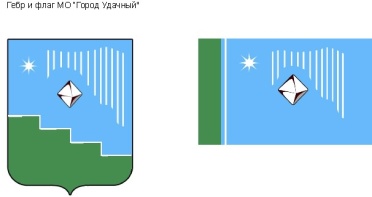 Российская Федерация (Россия)Республика Саха (Якутия)Муниципальное образование «Город Удачный»Городской Совет депутатовV созывПРЕЗИДИУМРЕШЕНИЕ  8 августа 2023 года                                                                	   	                         № 8-2О поощрении благодарственным письмом городского Совета депутатов МО «Город Удачный»В соответствии с Положением о наградах и поощрениях муниципального образования «Город Удачный» Мирнинского района Республики Саха (Якутия), на основании решения городской комиссии по наградам и поощрениям Президиум городского Совета депутатов решил:За активное участие и личный вклад в развитие физической культуры и спорта в городе Удачном и в связи с празднованием Дня физкультурника поощрить благодарственным письмом городского Совета депутатов МО «Город Удачный»:МАЛЯРЕНКО НАТАЛЬЮ СЕРГЕЕВНУ, инструктора по физкультуре детского сада № 48 «Айболит» - филиала АН ДОО «Алмазик»;ХОМУТОВСКОГО ВАЛЕНТИНА АНАТОЛЬЕВИЧА, тренера-преподавателя по спорту 1 категории Удачнинского отделения КСК АК «АЛРОСА» (ПАО).2. Опубликовать настоящее решение в средствах массовой информации.3. Настоящее решение вступает в силу со дня его принятия.4. Контроль исполнения настоящего решения возложить на комиссию по социальным вопросам (Кравченко Е.В.).Председательгородского Совета депутатов 			                                 В.В. Файзулин